HERO WEC LAMP Test Raw Data (TDMS Files)Raw data from each LAMP test run of the HERO WEC can be found in the sorted TDMS files. TDMS files are a proprietary data format by NI and are the output measurement files from the HERO WEC MODAQ. Each folder contains files from one test run. Within each folder is a subfolder for each DAQ measurement group containing all TDMS files recorded by that DAQ measurement group during the test run. Due to file storage concerns, each measurement group saves a TDMS file every ten minutes, limiting the maximum file size. Raw data from these files can be viewed using a TDMS viewer software such as Scout or Microsoft Excel add-ins. To perform further analysis on the large volume of data collected, TDMS files are converted into Parquet files. The next section details the TDMS to Parquet conversion process.Table 1: TDMS Subfolders.HERO WEC LAMP Test Data (Parquet Files)Processing used Python 3.10 and the nptdms library to read all TDMS files collected during testing and prepare them to be used for data analysis in MATLAB. Using Python, TDMS files collected by each DAQ measurement group during a single test case were first concatenated in chronological order then data from all DAQs was merged into a single data frame. Since the velocity and power calculations to be performed during data analysis require all data points to use a common time stamp, Python was then used to interpolate all data onto each data group’s time array and output one data frame per data group. Each data frame contains raw data for that group’s sensors and time array along with interpolated data for all other sensors at the selected data group’s time stamps. The Pecos quality control add-in was then used to identify and replace data points outside of each sensor’s measurement range and anomalous data points. These data points were replaced with interpolated data. In cases where the encoder crossed zero during a test, raw data showed a discontinuity at each zero-crossing event and an additional Python script was used to recalculate these arrays as degrees from initial encoder position as opposed to absolute encoder position. This array was named AIN_AIN2_ZERO_CROSS_FIX_DESPIKED.  A description of each column contained in HERO WEC data Parquet files can be found in table 2 and sensor diagrams can be found in figures 1 through 4 in the MATLAB data section.  The output QC files, interpolated by group timestamp, present one complete test run in one file. In each file, relevant measurement columns are included, with the group column (indicated in the filename) representing the original timestamps. The additional columns are interpolated to provide data precisely at the group timestamp, enabling analysis of measurements across different groups. It is crucial to note that data outside of the original group is interpolated. Particularly in cases of faster sample rates, a significant volume of interpolated data from slower sample rate columns is present. For instance, consider a 5000 Hz PowRaw AIN_AIN1 column collected at 10 Hz, where approximately 500 samples of interpolated data exist between each actual data point. While this approach simplifies analysis across measurement groups, users are advised to exercise caution and apply it selectively, especially when dealing with substantial amounts of interpolated data resulting from higher sample rates.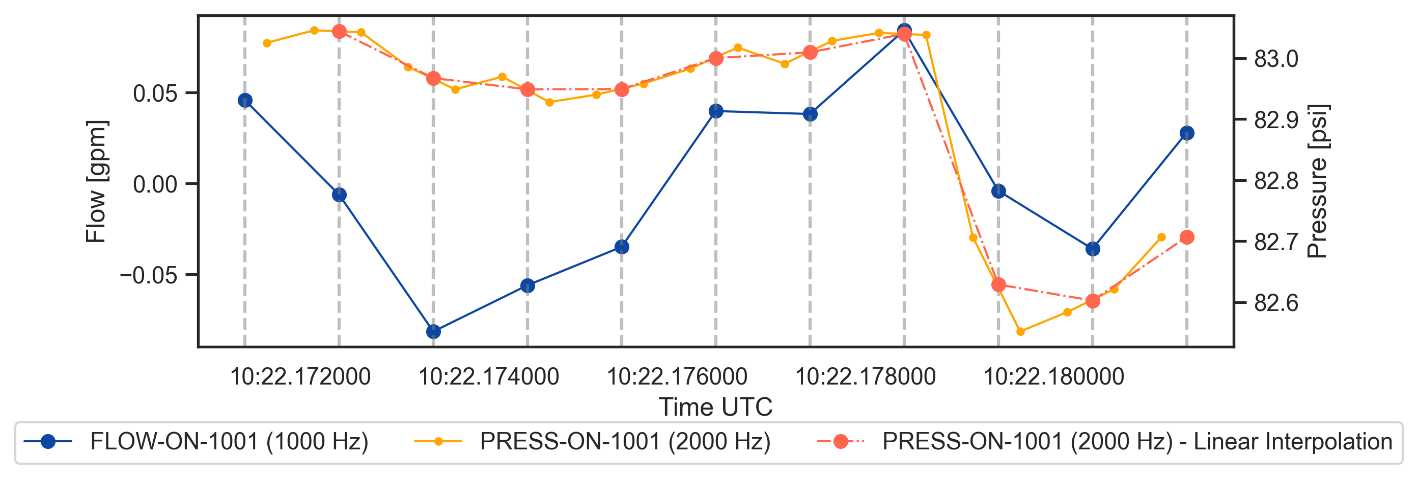 Figure 1 – PRESS-ON-1001 interpolated to timestamps of FLOW-ON-1001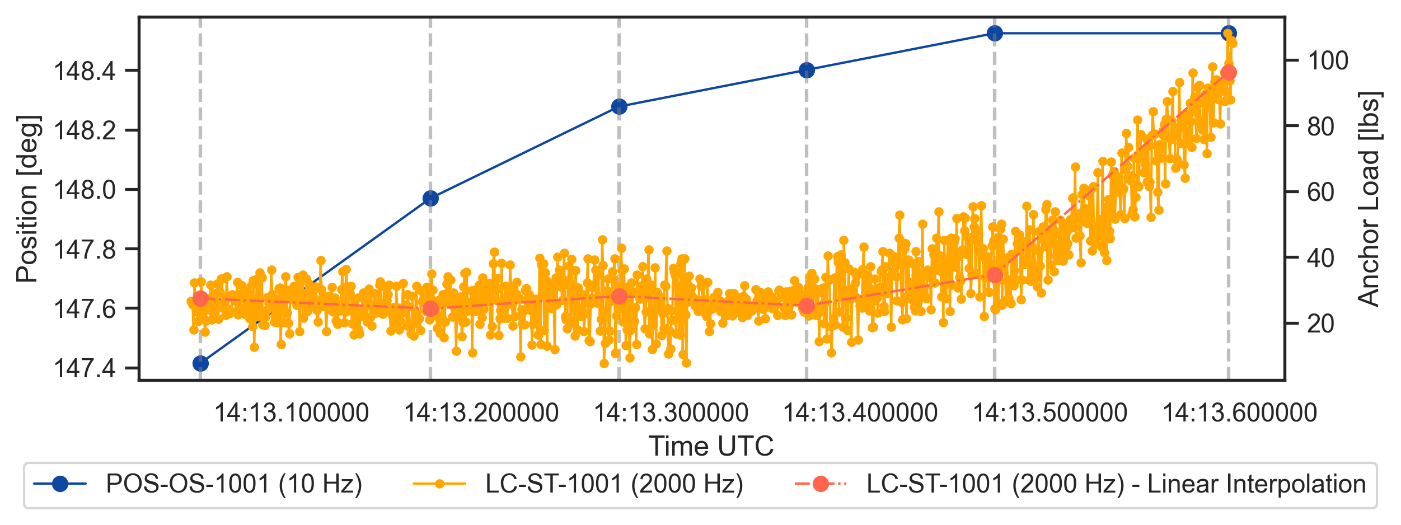 Figure 2 – Anchor Load (LC-ST-1001) interpolated to timestamps of WEC Winch Position (AIN-2)Table 2: Parquet File Column Descriptions.HERO WEC LAMP Test Data (MATLAB)Each HERO WEC data workspace is produced using the Parquet files output by the data processing Python script using the TDMS files for an individual test case. A complete list of test cases with file names, wave case information, and notes can be found in the HERO WEC LAMP Test Run Log spreadsheet. Parquet files from each test were processed using MATLAB to output a saved workspace to be used for data analysis. For each configuration of the HERO WEC, a different Parquet file was used to ensure that raw data from the most relevant sensors to each test was used for data analysis. For hydraulic and drivetrain tests, interpolation by AIN (10 Hz) data was used to produce workspaces. For electric tests, interpolation by PowRaw (5000 Hz) data was used to produce workspaces. Each data workspace includes data from each sensor used during the test case, a time array, and calculated values used to analyze component and system performance. Names of all variables which are calculated from test data begin with “Calc_”. Due to low sample rates on the on buoy DAQ, some data needed to be smoothed before certain calculations could be performed. This was performed using MATLAB’s smoothdata function and names of all arrays of smoothed data end with “_S”. Issues with the anchor load cell prevented winch line tension data from being saved in all cases. In these cases, a Simulink model which was calibrated from the experimental data was used to calculate a winch line tension array based on the encoder data recoded during the test, this array is named “Sim_LC_ST_1001”.Table 3: MATLAB Array Descriptions.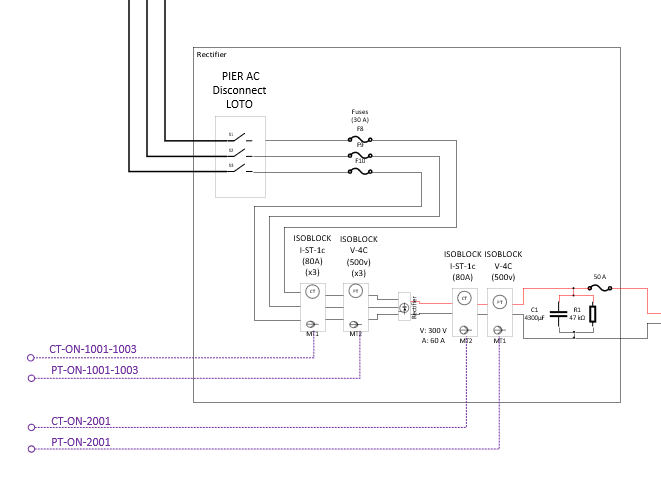 Figure 1: Location of PT and CT sensors used to measure 3 phase AC electricity from generator and DC electricity after rectifier.  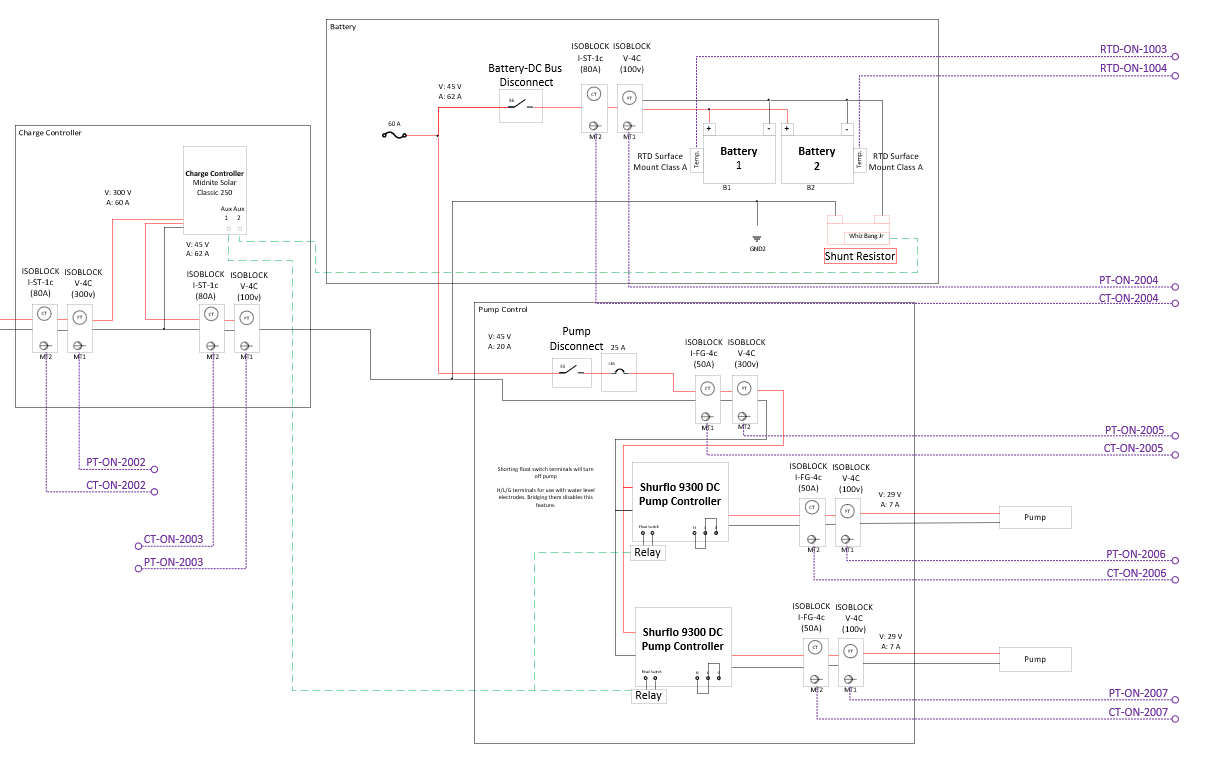 Figure 2: Location of PT and CT sensors after rectifier.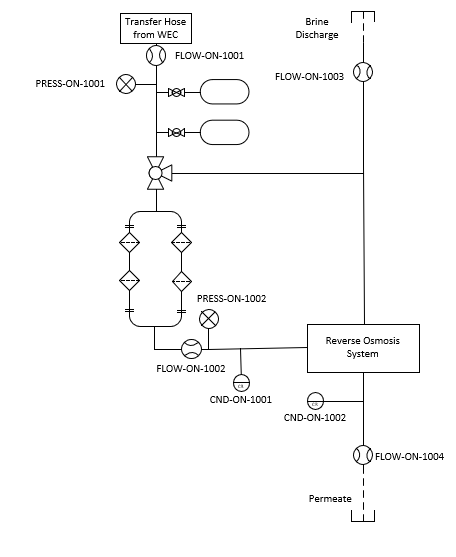 Figure 3: Location of RO system sensors.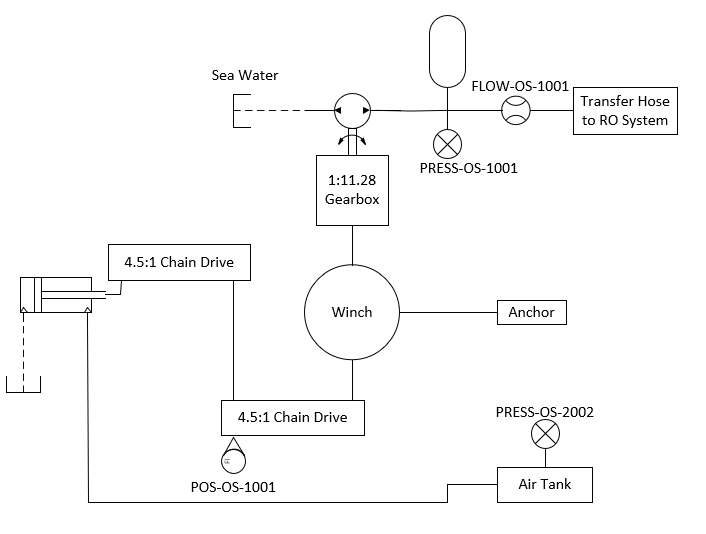 Figure 4: Location of on-WEC sensors.MATLAB was used to calculate additional data useful for analysis of the HERO WEC’s performance during testing. Encoder velocity was calculated using the forward difference method on smoothed encoder data. Winch and gearbox data was then calculated using the known gear ratios of the spring return chain drive and the gearbox. The absorbed power of the WEC was calculated using the winch velocity and winch line tension. Hydraulic power calculations were performed using the flow rate and pressure at each measured point in the system. DC electric power was calculated using the current and voltage at each measured point in the system. AC average power calculations were performed by integrating the instantaneous DC power of a single phase of the generator over the duration of the test to find total electrical work, dividing by the length of the test to find average power output of the single phase, then multiplying by 3 under the assumption that all three phases of the generator produce identical power during testing. Average power during each test was then used to calculate efficiencies and losses across various components and subsystems. Trapezoidal integration was used to calculate total volume of water moved through the system at various points over the duration of the test.Table 4: MATLAB Calculated and Simulated Arrays.Table 5: MATLAB Calculated and Simulated ValuesSubfolder NameDAQAnchor_LCAnchor load cellBuoyOn-buoy MODAQCurrentAIOnshore current transducer sensorsPowRawGenerator output (electric configuration only)VoltageAIOnshore voltage transducer sensorsColumn NameDescriptionUnitsTimestamp_NSSelected DAQ timestampNano-SecondsTime_Elapsed_NSElapsed timeNano-SecondsIMF_orientation_xIMF quaternion x orientationDegreesIMF_orientation_yIMF quaternion y orientationDegreesIMF_orientation_zIMF quaternion z orientationDegreesIMF_orientation_wIMF quaternion w orientationDegreesIMF_angular_velocity_xIMF angular velocity about x-axisDegrees/secondIMF_angular_velocity_yIMF angular velocity about y-axisDegrees/secondIMF_angular_velocity_zIMF angular velocity about z-axisDegrees/secondIMF_linear_acceleration_xIMF x accelerationm/s^2IMF_linear_acceleration_yIMF y accelerationm/s^2IMF_linear_acceleration_zIMF z accelerationm/s^2AIN_AIN0Unscaled WEC air tank pressure (PRESS_OS_2002)mAAIN_AIN1Unscaled hydraulic pump pressure (PRESS_OS_1001)mAAIN_AIN2Unscaled encoder position (POS_OS_1001)mAAIN_AIN3Unscaled hydraulic pump flow rate (FLOW_OS_1001)mAAIN_AIN2_ZERO_CROSS_FIX_DESPIKEDEncoder position (POS_OS_1001) in degrees from initial position ranging from -360 to 360. Only used when the encoder crossed zero during testing.DegreesIMU_orientation_xIMU Quaternion x orientationDegreesIMU_orientation_yIMU Quaternion y orientationDegreesIMU_orientation_zIMU Quaternion z orientationDegreesIMU_orientation_wIMU Quaternion w orientationDegreesIMU_angular_velocity_xIMU angular velocity about x-axisDegrees/secondIMU_angular_velocity_yIMU angular velocity about y-axisDegrees/secondIMU_angular_velocity_zIMU angular velocity about z-axisDegrees/secondIMU_linear_acceleration_xIMU x acceleration m/s^2IMU_linear_acceleration_yIMU y accelerationm/s^2IMU_linear_acceleration_zIMU z accelerationm/s^2MAG_magnetic_field_xMagnetic flux in x-directionGaussMAG_Magnetic_field_yMagnetic flux in y-directionGaussMAG_Magnetic_field_zMagnetic flux in z-directionGaussHDG_HeadingWEC heading relative to true NorthdegreesPowRaw_PT_ON_1001Generator phase 1 voltageVoltsPowRaw_PT_ON_1002Generator phase 2 voltageVoltsPowRaw_PT_ON_1003Generator phase 3 voltageVoltsPowRaw_CT_ON_1001Generator phase 1 currentAmpsPowRaw_CT_ON_1002Generator phase 2 current (not used)AmpsPowRaw_CT_ON_1003Generator phase 3 current (not used)AmpsVoltageAI_PT_ON_2001Post-rectifier voltage VoltsVoltageAI_PT_ON_2002Charge controller input voltageVoltsVoltageAI_PT_ON_2003Charge controller output voltageVoltsVoltageAI_PT_ON_2004Battery voltageVoltsVoltageAI_PT_ON_2005Pump controller input voltageVoltsVoltageAI_PT_ON_2006Pump 1 voltageVoltsVoltageAI_PT_ON_2007Pump 2 voltageVoltsVoltageAI_CT_ON_2001Post-rectifier currentAmpsVoltageAI_CT_ON_2002Charge controller input currentAmpsVoltageAI_CT_ON_2003Charge controller output currentAmpsVoltageAI_CT_ON_2004Battery currentAmpsVoltageAI_CT_ON_2005Pump controller input currentAmpsVoltageAI_CT_ON_2006Pump 1 currentAmpsVoltageAI_CT_ON_2007Pump 2 currentAmpsVoltageAI_PRESS_ON_1001RO inlet pressurepsiVoltageAI_PRESS_ON_1002RO post-accumulator pressurepsiVoltageAI_PRESS_ON_1003Clark pump inlet pressurepsiVoltageAI_LVL_ON_1001Permeate level (not used)cmCurrentAI_FLOW_ON_1001RO inlet flow rateGpmCurrentAI_FLOW_ON_1002RO post accumulator flow rateGpmCurrentAI_FLOW_ON_1003Brine discharge flow rateGpmCurrentAI_FLOW_ON_1004Permeate flow rateGpmCurrentAI_CND_ON_1001Sea water conductivitymicroSiemensCurrentAI_CND_ON_1002Permeate conductivitymicroSiemensCurrentAI_POS_OS_1001Encoder position (when saved to onshore DAQ)DegreesCurrentAI_FLOW_OS_1001Hydraulic pump flow rateGpmAnchor_LC_LC_ST_1001Winch line tensionlbfArray NameDescriptionSubsystemUnitsTimeDAQ time array starting at zeroMODAQSecondsPRESS_OS_1001Hydraulic pump outlet pressureWEC (Hydraulic)psiPRESS_OS_2002WEC air tank pressureWECpsiPOS_OS_1001Low speed spring return shaft positionWECDegreesFLOW_OS_1001Hydraulic pump outlet flow rateWEC (Hydraulic)GpmPRESS_ON_1001RO system inlet pressureROpsiPRESS_ON_1002Clark pump inlet pressureROpsiFLOW_ON_1001RO inlet flow rateROGpmFLOW_ON_1002Clark pump inlet flow rateROGpmFLOW_ON_1003Brine discharge flow rateROGpmFLOW_ON_1004Permeate flow rateROGpmCND_ON_1001RO inlet water conductivityROmicroSiemensCND_ON_1002Permeate conductivityROmicroSiemensLC_ST_1001Anchor load cellAnchorPound forcePT_ON_1001Generator phase 1 voltageWEC (Electric)VoltsPT_ON_1002Generator phase 2 voltageWEC (Electric)VoltsPT_ON_1003Generator phase 3 voltageWEC (Electric)VoltsCT_ON_1001Generator phase 1 currentWEC (Electric)AmpsPT_ON_2001Post rectifier voltagePower electronicsVoltsCT_ON_2001Post rectifier currentPower electronicsAmpsPT_ON_2002Charge controller input voltagePower electronicsVoltsCT_ON_2002Charge controller input currentPower electronicsAmpsPT_ON_2003Charge controller output voltagePower electronicsVoltsCT_ON_2003Charge controller output currentPower electronicsAmpsPT_ON_2004Battery voltagePower electronicsVoltsCT_ON_2004Battery currentPower electronicsAmpsPT_ON_2005Pump controller input voltagePower electronicsVoltsCT_ON_2005Pump controller input currentPower electronicsAmpsPT_ON_2006Pump 1 voltagePower electronicsVoltsCT_ON_2006Pump 1 currentPower electronicsAmpsPT_ON_2007Pump 2 voltagePower electronicsVoltsCT_ON_2007Pump 2 currentPower electronicsAmpsNameDescriptionUnitsPOS_OS_1001_SSmoothed encoder data used for winch velocity calculationDegreesCalc_POS_WinchWinch position. Encoder data multiplied by first stage of spring return ratio (4.5:1) and offset by first data point in POS_OS_1001_S array.DegreesDiff_TimeTime array used to calculate velocity and power arrays (shortened by 1 data point to reflect forward difference method used to calculate velocity)Length(Diff_Time) = Length(Time) - 1SecondsCalc_V_EncoderEncoder velocity calculated using forward difference method (see Diff_Time)rpmCalc_V_WinchWinch velocity. Calc_V_Encoder multiplied by 4.5 (first stage spring return ratio)rpmCalc_V_GearboxGearbox output shaft velocity. Calc_V_Winch multiplied by 11.28 (gearbox ratio)rpmCalc_P_absInstantaneous absorbed power (Calc_V_Winch * LC_ST_1001)kWCalc_P_WEC_Electric_OutInstantaneous power output from generatorkWCalc_Eta_WEC_ElectricDrivetrain efficiency during test (winch to generator)%Calc_P_Electric_1Instantaneous post-rectifier electric powerkWCalc_Eta_Rectifier_InstantaneousInstantaneous rectifier efficiency%Calc_P_Electric_2Instantaneous charge controller input powerkWCalc_P_Electric_3Instantaneous charge controller output powerkWCalc_Eta_CC_InstantaneousInstantaneous charge controller efficiency%Calc_P_Electric_4Instantaneous power into batterieskWCalc_P_Electric_5Instantaneous power supplied to pump controllerskWCalc_P_Electric_P1Instantaneous power supplied to pump 1kWCalc_P_Electric_P2Instantaneous power supplied to pump 2kWCalc_Filter_DPPressure differential across RO pre-filterpsiCalc_ACC_FlowFlow rate into onshore accumulatorsGpmCalc_P_Hydraulic_1Hydraulic power at pump outletkWCalc_P_Hydraulic_2Hydraulic power at RO system inletkWCalc_P_Hydraulic_3Hydraulic power at Clark pump inletkWCalc_Recovery_RatioRO recovery ratio during test -Sim_LC_ST_1001Instantaneous winch line tension calculated using Simulink. Only used in test cases where anchor load cell data was not recorded.Pound forceCalc_Tension_AVGAverage load cell output (i.e. tension) during testPound forceCalc_Tension_MaxMaximum load cell output during testPound forceStart.IndexIndex of first data point in LAMP test profile where motion initiates -Start.TimeTime value of Start.IndexSecondsEnd.IndexIndex of last data point in LAMP test profile (end of hold period) -End.TimeTime value of End.IndexSecondsCalc_P_abs_AVGAverage absorbed power during testkWCalc_Q_Pump_AVGAverage flow rate supplied by hydraulic pump during testGpmCalc_P_WEC_Electric_Out_AVGAverage power output of generator during testkWCalc_P_Electric_1_AVGAverage post-rectifier electric power during testkWCalc_Eta_RectifierRectifier efficiency during test%Calc_P_Electric_2_AVGAverage charge controller input power during testkWCalc_P_Electric_3_AVGAverage charge controller output power during testkWCalc_Eta_CCCharge controller efficiency during test%Calc_Eta_Electric_OverallOverall electrical system efficiency during test (winch to charge controller output)%Calc_P_Electric_4_AVGAverage power into batteries during testkWCalc_Battery_ChargeCalculated energy input to battery over duration of test (positive value indicates battery charge, negative value indicates battery discharge)kWhCalc_P_Electric_5_AVGAverage power supplied to pump controllers during testkWCalc_P_Electric_P1_AVGAverage power supplied to pump 1 during testkWCalc_P_Electric_P2_AVGAverage power supplied to pump 2 during testkWCalc_Loss_ConversionConversion loss at electric pumps -Calc_Q_Feed_AVGAverage flow rate into RO system during testGpmCalc_Volume_PumpTotal volume of water moved by hydraulic pump during test (in the electric configuration with RO on, this is equivalent to Calc_Volume_RO)GallonsCalc_Volume_ROTotal volume of water received at ROGallonsCalc_Volume_PRVTotal volume of water discharged by pressure relief valves during test. Calc_Volume_Pump – Calc_Volume_ROGallonsCalc_Volume_PermeateTotal volume of fresh water produced during testGallonsCalc_PRV_PercentPercent of water pumped that is discharged by pressure relief valves during test%Calc_P_Hydraulic_1_AVGAverage hydraulic power at pump outlet during testkWCalc_P_Hydraulic_2_AVGAverage hydraulic power at RO system inlet during testkWCalc_P_Hydraulic_3_AVGAverage hydraulic power at Clark pump inlet during testkWCalc_Loss_FilterPercent of energy loss across RO pre-filter%Calc_Eta_OverallOverall system efficiency during test (winch to Clark pump)%Calc_Q_Permeate_AVGAverage permeate flow rate during testGpmCalc_Loss_TransferPercent of energy loss across hydraulic transfer hose%Sim_Tension_AVGAverage winch line tension calculated using SimulinkPound forceSim_Tension_MaxMaximum winch line tension calculated using SimulinkPound forceRun.TimeEnd.Time – Start.Time SecondsCalc_Eta_WEC_HydraulicDrivetrain efficiency in hydraulic configuration during test (winch to pump or output)%Calc_Eta_WEC_ElectricDrivetrain efficiency in electric configuration during test (winch to generator output)%